MINISTERO DELL’ISTRUZIONE DELL’UNIVERSITA’ E DELLA RICERCA – USR LAZIO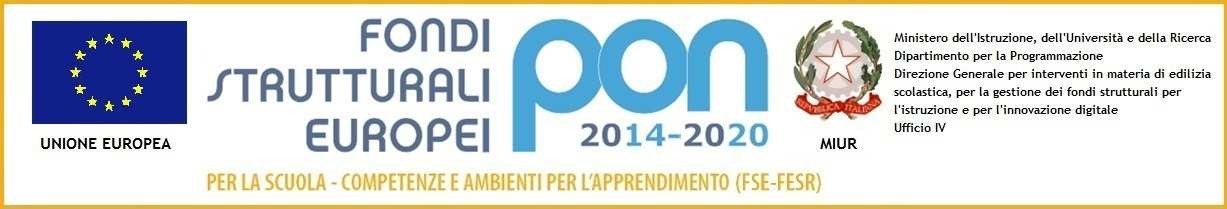 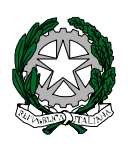 ISTITUTO DI ISTRUZIONE SUPERIORE “S. BENEDETTO”IST. PROF. LE DI STATO PER L’ENOGASTRONOMIA E L’OSPITALITA’ ALBERGHIERAMANUTENZIONE E ASSISTENZA TECNICA- SERVIZI SOCIO-SANITARI. PRODUZIONI TESSILI INDUSTRIALI, GESTIONE DELLE ACQUE E RISANAMENTO AMBIENTALEVia Berlino n.2 –  03043 CASSINO Tel. 0776/300026-21733  - Fax 0776/325342C.M.  FRIS007004  e-mail:  fris007004@istruzione.itC.F. 90012980604P.F.I.- Progetto Formativo individualeAnno scolasticoA cura dello studente o della studentessaMI PRESENTOIN QUESTO ELENCO CROCETTA  3 DIFETTI E 3 PREGI CHE TI RAPPRESENTANORILEVAZIONE DELLE AREE DI INTERESSEVORREI UN LAVORO (CROCETTARE):A cura del tutorBILANCIO PERSONALE INIZIALE(Raccolta informazioni alla data del 31 gennaio)Costituiscono parte integrante del presente documento:le Unità di Apprendimento predisposte dai Dipartimenti disciplinari per l’anno di riferimento (Allegato 1).Il registro delle misure di recupero, sostegno e personalizzazione (Allegato 2)La sezione dedicata alla valutazione finale (Allegato 3)IL TUTORSEZIONE 1 – DATI ANAGRAFICI E GENERALICognome e nomeFOTONato/a FOTOData di nascitaFOTOResidenzaFOTOTelefonoFOTOMailFOTOGenitore 1Tel.mailGenitore 2 Tel.mailScuola primariavotoScuola sec. I gradovotoCodice ATECO ___________________________________________________________________Classificazione NUP _______________________________________________________________Anno scolasticoIndirizzo/articolazione/opzioneDocente tutorSEZIONE 2 – BILANCIO INIZIALEChi sonoLa mia famigliaAttività sportiva, hobbyAltre attivitàInteressiPREGIPREGIDIFETTIDIFETTIAttivoSicuroAllegroRiflessivoResponsabileAttentoSimpaticoSocievoleDisponibileAffidabilePigroIndecisoTristeImpulsivoPoco responsabileDistrattoAntipaticoRiservatoPoco disponibileVolubileHo scelto questa scuola perché ____________________________________________________________________________________________________________________________________________________________________________________________________________________________________________________________________________________________________________________________________________________All’aria apertaA contatto con le personeAutonomoDipendenteCreativo e manualeNel settore alberghiero ristorativoSocialmente utileDove posso fare carrieraDove non ci si sporcaPoco faticosoDove si utilizzano macchine, attrezziDove si deve riflettere e produrre delle ideeDove si viaggiaCome immagino il mio futuro alla fine del percorso di studio?______________________________________________________________________________________________________________________________________________________________________________________________________________________________________________________________________________________________________________________________________________________________________________________________________________________________________________________________________________________________________________________________Mi piace:  M= molto      A= abbastanza       P= poco    P.N. = per niente MAPP.N.NON SOLavorare manualmentePianificare le mie attivitàPormi delle domandeSvolgere attività a contatto con le personeCucinareAffrontare e risolvere problemiViaggiareOsservare locali come bar, ristoranti, hotelLeggere le etichette alimentariLeggere riviste di turismo e viaggiAssaggiare cibi etnici o cibo di stradaCurare i particolari nelle attività manualiLavorare in gruppoScoprire le usanze di altri popoliVisitare museiLivello di conoscenza della lingua italiana(per allievi stranieri)Quadro Comune Europeo di Riferimento (QCER)–    A1, Livello base–    A2, Livello elementare–    B1, Livello pre-intermedio o di soglia–    B2, Livello intermedio–    C1, Livello post intermedio o di efficienza autonoma–    C2, Livello avanzato o di padronanzaEsistenza di eventuali barriere sociali o personali (mancanza di un genitore, malattie gravi, ecc.). Indicare si o no.SI          o           NOPortfolio rilasciato dalla scuola secondaria di I grado di provenienza.(allegare copia della scheda)Profilo in entrataTest d’ingresso: Asse del linguaggio (Italiano, Inglese e Francese):Asse storico-sociale (Storia, geografia, Diritto e economia)Asse matematico (Matematica)Asse scientifico-tecnologico-professionale (Scienze integrate,TIC, discipline laboratori ali e materie di indirizzo)Osservazione diretta: COMPETENZE (RISCONTRABILI DAL TEST INIZIALE) COMPETENZE (RISCONTRABILI DAL TEST INIZIALE)FormaliRicostruzione del percorso di istruzione (voto conseguito in uscita dalla scuola secondaria di I grado e relativa certificazione delle competenze)Non formali(Apprendimento non formale: è l’apprendimento connesso ad attività pianificate ma non esplicitamente progettate come apprendimento (quello che non è erogato da una istituzione formativa e non sfocia normalmente in una certificazione, ad esempio una giornata di approfondimento su un problema lavorativo nella propria professione)Informali(Apprendimento informale: le molteplici forme dell’apprendimento mediante l’esperienza risultante dalle attività della vita quotidiana legate al lavoro, alla famiglia, al tempo libero, non è organizzato o strutturato e non conduce alla certificazione (ad esempio un’appartenenza associativa)SEZIONE 3 – PERCORSO DI ISTRUZIONE/FORMAZIONETitoli di studi già conseguitiCompetenze certificate in esito al primo cicloPrecedenti esperienze di istruzione e formazionePrecedenti esperienze di alternanza/apprendistatoAttività particolarmente significativeFrequenzaAssiduaRegolareIrregolareDiscontinuaSporadicaAltro: __________________________Rispetto delle regole PuntualeRegolareIrregolareDifficoltosoInesistenteAltro: ________________________Partecipazione e interesse:Partecipa con vivo interessePartecipa con interesse Partecipa in modo incostanteMostra scarso interesse e partecipa sporadicamenteNon partecipa/interesse nullo Responsabilità Puntuale e autonomo nelle consegne Puntuale nelle consegne e autonomo nella gestione dei materiali Abbastanza puntuale nelle consegne e abbastanza autonomo nella gestione dei materialiSpesso non ha il materiale e non rispetta i tempi delle consegne Non ha mai il materiale e/o non rispetta i tempi delle consegneAtteggiamento nei confronti dei coetaneiCorretto Piuttosto correttoNon sempre correttoScorrettoPrevaricatorio Collaborazione della famiglia Piena e costruttiva Generalmente presente ma non partecipativaSporadicaInesistente Altro:_______________________________Atteggiamento nei confronti degli adultiRispettoso e collaborativoRispettoso e abbastanza collaborativoGeneralmente rispettoso ma non collaborativoScorrettoAltro: ___________________________Altro:STRUMENTI DIDATTICI PARTICOLARI PREVISTI  Vedi PDPRedatto in data:    Vedi PEIRedatto in data: GIUDIZIO SINTETICO SULLE ATTIVITA’ DI LABORATORIOA cura dei docenti di laboratorio in accordo con il CdC. Tale giudizio serve a fornire un quadro più chiaro anche agli stakeholders esterni su attitudini e capacità dello studente.A cura dei docenti di laboratorio in accordo con il CdC. Tale giudizio serve a fornire un quadro più chiaro anche agli stakeholders esterni su attitudini e capacità dello studente.A cura dei docenti di laboratorio in accordo con il CdC. Tale giudizio serve a fornire un quadro più chiaro anche agli stakeholders esterni su attitudini e capacità dello studente.A cura dei docenti di laboratorio in accordo con il CdC. Tale giudizio serve a fornire un quadro più chiaro anche agli stakeholders esterni su attitudini e capacità dello studente.I annoA cura dei docenti di laboratorio in accordo con il CdC. Tale giudizio serve a fornire un quadro più chiaro anche agli stakeholders esterni su attitudini e capacità dello studente.A cura dei docenti di laboratorio in accordo con il CdC. Tale giudizio serve a fornire un quadro più chiaro anche agli stakeholders esterni su attitudini e capacità dello studente.A cura dei docenti di laboratorio in accordo con il CdC. Tale giudizio serve a fornire un quadro più chiaro anche agli stakeholders esterni su attitudini e capacità dello studente.II AnnoII AnnoA cura dei docenti di laboratorio in accordo con il CdC. Tale giudizio serve a fornire un quadro più chiaro anche agli stakeholders esterni su attitudini e capacità dello studente.A cura dei docenti di laboratorio in accordo con il CdC. Tale giudizio serve a fornire un quadro più chiaro anche agli stakeholders esterni su attitudini e capacità dello studente.A cura dei docenti di laboratorio in accordo con il CdC. Tale giudizio serve a fornire un quadro più chiaro anche agli stakeholders esterni su attitudini e capacità dello studente.III AnnoIII AnnoA cura dei docenti di laboratorio in accordo con il CdC. Tale giudizio serve a fornire un quadro più chiaro anche agli stakeholders esterni su attitudini e capacità dello studente.A cura dei docenti di laboratorio in accordo con il CdC. Tale giudizio serve a fornire un quadro più chiaro anche agli stakeholders esterni su attitudini e capacità dello studente.IV AnnoA cura dei docenti di laboratorio in accordo con il CdC. Tale giudizio serve a fornire un quadro più chiaro anche agli stakeholders esterni su attitudini e capacità dello studente.A cura dei docenti di laboratorio in accordo con il CdC. Tale giudizio serve a fornire un quadro più chiaro anche agli stakeholders esterni su attitudini e capacità dello studente.V AnnoSEZIONE 4 – OBIETTIVI DI APPRENDIMENTO PREVISTI DAL PERCORSO IN TERMINI DI PERSONALIZZAZIONEApprendimento della lingua italiana(per alunni stranieri)Partecipazione alla vita scolastica (PON; RECUPERO; DIDATTICA SPECIALE)Conseguimento di qualifiche, diplomi o altre certificazioni (ECDL, PET, DELF)Conseguimento di crediti per passaggio ad altri indirizzi/sistemi o prosecuzione degli studi (IFTS)Eventuali UdA specifiche previste negli interventi di personalizzazioneSEZIONE 5 - ATTIVITA’ DI PERSONALIZZAZIONE DEL PERCORSOAttività aggiuntive e di potenziamentoAttività sostitutiveAlternanza scuola-lavoro, apprendistatoProgetti di orientamento e riorientamentoProgetti con finalità particolariEventuale riorientamento alla fine del primo anno:REVISIONI DEL DOCUMENTOREVISIONI DEL DOCUMENTOREVISIONI DEL DOCUMENTOREVISIONI DEL DOCUMENTON.datadocente tutorfirma12345678910